						Отчето работе общественной  приемной губернатора  Воронежской  области А.В.Гордеева в Грибановском муниципальном районе     		за  ноябрь 2017 года13. Кто и когда проводил личный прием в общественной приемной.14 ноября 2017 года личный прием граждан в общественной приемной губернатора проводила   Абричкина Галина Борисовна – руководитель департамента  предпринимательства и торговли  Воронежской области.              14. В какие поселения был выезд.Выезд был  в Новомакаровское  сельское  поселение.  15.  Наиболее актуальные проблемы, поднятые в ходе проведения приема:  Вопросы  благоустройства территории поселения,  взыскание задолженности по налогам на имущество,  устройство подъездной дороги. 16. Какое предприятие, организацию посетил руководитель.   Абричкина Г.Б. посетила  сберегательную кассу ОАО «Сбербанка» и построенный  в 2017 году парк в селе Листопадовка Грибановского муниципального района.            17. Какое  количество людей участвовало во встрече. Встреча не проводилась.18. Основные вопросы заданные в ходе встречи. 19. Конкретные примеры положительного решения вопроса, как в ходе личного приема, так и в течение отчетного периода.За отчетный период решены вопросы  оказания материальной помощи, проведены работы по ремонту системы водоснабжения в многоквартирном доме, а также по водоотведению,   вопрос опиловки веток у высоких деревьев в жилом микрорайоне. 20. Наиболее актуальные проблемы, поднятые населением, органами местного самоуправления за отчетный период.За отчетный период были подняты такие проблемы  как, оказание материальной помощи, вопросы содержания жилого фонда, благоустройства дорог, земельные вопросы21. Примеры наличия конфликтов при рассмотрении обращений граждан (если таковые имели место).При рассмотрении обращений граждан конфликтов не было.22. Размещение материалов о работе общественной приемной губернатора в районной газете № 85 от 17.11.2017 года, иных СМИ (если таковые имели место). 23. Отражение в СМИ федерального и регионального уровня проблем муниципального района, городского округа (если таковые были освещены).Отражения в СМИ федерального и регионального уровня проблем муниципального района не было.24. Вопросы взаимодействия с органами местного самоуправления, правоохранительными органами, общественными организациями и политическими партиями.В течение месяца руководитель общественной приемной провела прием граждан в Васильевском  сельском поселении,    принимала участие   в расширенном рабочем совещании при главе администрации муниципального района и в заседании районного Совета народных депутатов Грибановского муниципального района.  25.Предложения по совершенствованию работы приемных губернатора в муниципальных района, городских округах.26. Иные  вопросы, замечания, предложения.За отчетный  период проведен прием граждан по личным вопросам общественным адвокатом Воронежской областной адвокатской конторы. Принято 1 человек.За отчетный период проведен прием граждан по личным вопросам начальником территориального Управления Роспотребнадзора  по Воронежской области в Борисоглебском городском округе, Поворинском, Новохоперском, Грибановском, Терновском районах.Принято 2 человека.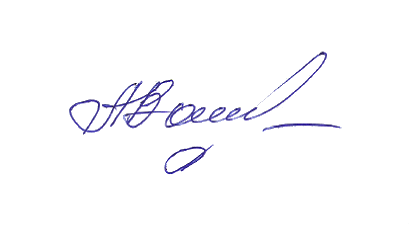 Руководитель общественной приемной			              А.М.Ванюкова№п/пВсего за месяцЗа тот же месяц предыдущего годаВсего за год (нарастающим итогом)За то же период предыдущегогода1Принято граждан в общественных приемных (всего), из них:25382483051.1- заместителями губернатора, первыми заместителями председателя правительства, заместителями председателя правительства, руководителями ИОГВ, структурных подразделений правительства области31383701.2- руководителями территориальных органов федеральных органов исполнительной власти002271.3- руководителем общественной приемной22      25163    2082 Рассмотрено вопросов (всего), из них:2539     2633032.0.1- заместителями губернатора, первыми заместителями председателя правительства, заместителями председателя правительства, руководителями ИОГВ, структурных подразделений правительства области314      87642.0.2- руководителями территориальных органов федеральных органов исполнительной власти004312.0.3- руководителем общественной приемной22     25    1722082.1Письменных, из них:102052.1.1- зарегистрировано в общественной приемной00102.1.2- направлено на регистрацию в правительство Воронежской области 111952.2Устных24392432982.2.1  - заместителями губернатора, первыми заместителями председателя правительства, заместителями председателя правительства, руководителями ИОГВ, структурных подразделений правительства области21473642.2.2- руководителями территориальных органов федеральных органов исполнительной власти0       04312.2.3- руководителем общественной приемной22      251662083Решено положительно на месте (меры приняты)7748683.1- заместителями губернатора, первыми заместителями председателя правительства, заместителями председателя правительства, руководителями ИОГВ, структурных подразделений правительства области02753.2- руководителями территориальных органов федеральных органов исполнительной власти00023.3- руководителем общественной приемной 7548    684Разъяснено1832256   2355Отказано в решении по основаниям, предусмотренным действующим законодательством00006Находятся на контроле (на рассмотрении)9313     67Государство, общество, политика, в том числе: 10927.1- работа исполнительной и законодательной власти00027.2- работа органов местного самоуправления10307.3- участие в выборах, совершенствование избирательной системы00007.4- деятельность общественных, политических и религиозных объединений 00007.5- другие вопросы по данной тематике00608Социальная сфера, в том числе:      814961128.1- вопросы труда и занятости населения02348.2- социальное обеспечение и социальное страхование (зарплаты, пенсии, пособия, социальное обслуживание, льготы, компенсации, материальная помощь малообеспеченным гражданам, многодетным семьям, одиноким матерям)8571538.3- вопросы социального обеспечения участников и инвалидов ВОВ        00208.4- вопросы образования, науки, культуры024198.5- вопросы здравоохранения        0010128.6- вопросы физической культуры и спорта00108.7- другие вопросы по данной тематике055249Экономика, в том числе:31549659.1- финансы, налоги и сборы03009.2- хозяйственная деятельность, промышленность 00019.3- сельское хозяйство        00729.4- градостроительство и архитектура211459.5- транспорт       00229.6- связь0122129.7- торговля, общественное питание и бытовое обслуживание        10129.8- природные ресурсы и охрана окружающей среды        00019.9- вопросы частной собственности, земельные отношения0221    209.10- другие вопросы по данной тематике0024 10Оборона, безопасность, законность, в том числе:014110.1- вопросы социальной защиты военнослужащих, граждан уволенных с военной службы и членов их семей003010.2- работа правоохранительных органов по обеспечению безопасности общества и личности000010.3- другие вопросы по данной тематике011111Жилищно-коммунальное хозяйство, в том числе:13910512311.1- вопросы предоставления жилой площади0283011.2- вопросы содержания жилого фонда, расселение из аварийных и ветхих зданий11271611.3- вопросы соблюдения социальных льгот и гарантий при предоставлении услуг ЖКХ0        02211.4- вопросы газификации, водоснабжения, благоустройства, содержание и строительство дорог112474611.5- вопросы электроснабжения005111.6- деятельность управляющих компаний       012311.7- тарифы на услуги ЖКХ02      3411.8- другие вопросы по данной тематике       11118Категории гражданКоличествоПо возрастным группамПо возрастным группамПо возрастным группамПо половой принадлежностиПо половой принадлежностиКатегории гражданКоличествоДо 30 летОт 30 до 60 летСтарше 60 летмужчиныженщины12Принято граждан в общественных приемных всего, из них:250    16   9        71812.1Работающие11       08      3             3    812.2Безработные          00        000    012.3Пенсионеры 140        6     8        4     1012.4     Студенты 00000012.5Многодетные семьи00000012.6Матери-одиночки00000012.7Инвалиды       00         00            0       012.8Иные категории000000